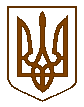 УКРАЇНАБілокриницька   сільська   радаРівненського   району    Рівненської    областіВ И К О Н А В Ч И Й       К О М І Т Е Т   РІШЕННЯвід  20  червня  2019  року                                                                             №  83Про підсумки опалювального сезону2017-2018 року та підготовку об’єктів господарського комплексу до роботи в осінньо-зимовий період 2018-2019 року Заслухавши інформацію сільського голови  щодо підготовки об’єктів господарського комплексу до роботи в осінньо-зимовий період 2018-2019 роки, з метою забезпечення стабільного функціонування господарського комплексу в осінньо-зимовий період. З метою виконання затверджених заходів проводилася робота з ремонту об’єктів дорожньої інфраструктури, соціально-культурної сфери.До початку опалювального сезону в повному обсязі було підготовлено всі об’єкти, що перебувають у комунальній власності  громади, укладено договори на очистку доріг від снігу, регулярно проводилася оплата за використану електроенергію та природний газ. Орган місцевої влади  в осінньо-зимовий період 2018-2019 року приділив значну увагу раціональному використанню енергетичних ресурсів та розпочав роботу щодо утеплення об’єктів комунальної власності. У червні 2019 року розпочато нове будівництво лікарської амбулаторії загальної практики сімейної медицини в с. Біла Криниця Рівненського району Рівненської області.           Відповідно до розпорядження голови районної державної адміністрації № 181 від 14 травня 2019 року «Про підсумки опалювального сезону 2018-2019 року та підготовку об’єктів житлово-комунального господарства та об’єктів соціальної сфери території сільської ради до роботи в осінньо-зимовий період 2019-2020 року», керуючись ст. 27, ст. 34  Закону України «Про місцеве самоврядування в Україні», виконавчий комітетВИРІШИВ:Інформацію сільського голови  взяти до уваги.Затвердити заходи щодо підготовки об’єктів господарського комплексу до роботи в осінньо-зимовий період 2019-2020 року  згідно додатку 1.Контроль за виконання даного рішення залишаю за собою.Сільський голова                                  			                         Т. Гончарук                                                                                         Додаток до рішення                                                                                                                         виконавчого комітету                                                                                                                             від 20 червня 2019 року№82Заходищодо підготовки господарського комплексу районудо роботи в осінньо-зимовий період 2019-2020 рокуСекретар виконкому                                                                             І.А. Захожа№ п/пЗаходиВідповідальні за виконання Термін виконання1.Проаналізувати роботу господарського комплексу установ та організацій до роботи в осінньо-зимовий період 2012-2013року. Розробити та затвердити заходи щодо його підготовки до роботи в осінньо-зимовий період 2019-2020 року з визначенням джерел їх фінансування, з урахуванням проведених обстежень, виявлених недоліків минулого опалювального сезону.Виконавчий комітетДо 07 червня 2019 року2.Створити штаби, визначити відповідальних за підготовку в установах та організаціях до роботи в осінньо-зимовий період 2019-2020 року.Виконавчий комітетДо 07 червня 2019 року3.Власникам, управителям багатоквартирних будинків, підприємствам з утриманням житла, відповідно до затверджених графіків проводити перевірку і прочищення димовентиляційних каналів та своєчасно подавати акти перевірки спеціалізованому підприємству з газопостачання та газифікації.Власники, управителі багатоквартирних будинків, підприємствам з утриманням житла, виконавчий комітетПостійно4.Проводити відновлення антикорозійного покриття зовнішніх поверхонь газопроводів у житлових будинках.Власники, управителі багатоквартирних будинків, підприємствам з утриманням житла, виконавчий комітетУ разі необхідності5.Забезпечити паливом населення та котельні, що опалюють житло і об’єкти соціальної сфери всіх форм власності.Орган місцевого самоврядуванняДо 01 жовтня 2019 року6.Забезпечити в повному обсязі фінансування розрахунків бюджетних організацій за електричну та теплову енергію і природний газ у межах розрахункових показників та з урахуванням економного їх споживання.Орган місцевого самоврядування, Виконавчий комітетПостійно7.Через засоби масової інформації  та інформаційний куточок ознайомити про вжиття необхідних заходів щодо енергозбереження в побуті.І.Захожа, Виконавчий комітетПостійно8.Підготувати об’єкти теплового господарства комунальної власності до опалювального сезону 2019-2020 року відповідно до затвердження графіків.Орган місцевого самоврядування, керівники установДо 15 жовтня 2019 року9.Організувати перевірку лічильників природного газу, які встановлені в бюджетних установах сільської ради.Орган місцевого самоврядування До 01 вересня 2019 року10.Вжити усіх заходів щодо проведення повних розрахунків за спожитий природний газ і електричну енергію.М. ЗахожаДо 15 жовтня 2019 року11.Для забезпечення належного утримання та ефективної експлуатації дорожньо-мостового господарства району:завершити плановий ремонт доріг державного та місцевого значення, вулиць і доріг, що перебувають у комунальній власності територіальних громад населених пунктів району.створити бригади з очистки доріг від снігу в період снігопадів, забезпечити їх необхідним інвентарем, укласти угоди з власниками снігоприбиральної техніки.  Орган місцевого самоврядування,члени депутатського корпусуДо 01 жовтня 2019 рокуДо 15 жовтня 2019 року12.Провести огляд готовності населених пунктів  на території сільської ради до осінньо-зимового періоду та підвести його підсумки.Виконавчий комітетЗ 02 по 27 вересня 2019 року